váš úkol Vypracujte si do sešitu souhrnné opakování, které najdete na straně 55 v učebnici.Začínáme od cvičení č.2 – zde si nemusíte nic opisovat, stačí, když doplníte chybějící pojmy.Cvičení č.3 – vypíšete vždy dvojice, které k sobě patří.Cvičení č.4 – píšete pouze odpovědiCvičení č.1 si pouze pročtěteSnažte se nepodvádět a na všechny otázky najít odpovědi. Opakování není na známky a nemusíte mi jej posílat. Společně si vše projdeme na online hodině.zš hlubočky6.A a 6.BSouhrnné opakování hydrosféra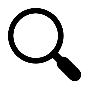 hledání ikon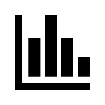 Formátování ikon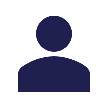 -  -